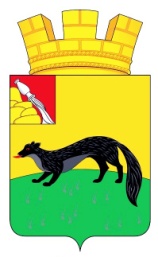 СОВЕТ НАРОДНЫХ ДЕПУТАТОВГОРОДСКОГО ПОСЕЛЕНИЯ – ГОРОД БОГУЧАРБОГУЧАРСКОГО МУНИЦИПАЛЬНОГО РАЙОНА ВОРОНЕЖСКОЙ ОБЛАСТИРЕШЕНИЕ             от  «20» августа   2018г.   №     242    		                                        	       г. Богучар  О внесении изменения в решение Совета народных депутатов городского поселения – город Богучар от 28.12.2012 № 231 «Об утверждении Правил землепользования и застройки городского поселения – город Богучар Богучарского муниципального района Воронежской области» В соответствии с  Градостроительным кодексом Российской Федерации, Федеральным законом от 06.01.2003 № 131-ФЗ «Об общих принципах организации местного самоуправления в Российской Федерации, Уставом городского  поселения – город Богучар Богучарского муниципального района Воронежской области, учитывая решение публичных слушаний от 25.06.2018 г. «О внесении изменений в  Правила землепользования и застройки городского поселения – город Богучар Богучарского муниципального района Воронежской области», постановлением администрации городского поселения – город Богучар от 10.08.2018 № 211 «О согласии с проектом внесения изменений в  Правила землепользования и застройки городского поселения – город Богучар Богучарского муниципального района Воронежской области, Совет народных депутатов городского поселения – город Богучар Богучарского муниципального района Воронежской области  р е ш и л:Внести в решение Совета народных депутатов городского поселения – город Богучар от 28.12.2012 № 231 «Об утверждении Правил землепользования и застройки городского поселения – город Богучар Богучарского муниципального района Воронежской области», следующие изменения:зона О1 «Зона многофункционального общественно – делового центра» изложить в новой редакции, согласно приложению  1  к настоящему решению;статью 10.4 раздела 10 части III градостроительного регламента зоны О2 «Зона обслуживания местного значения» изложить в новой редакции, согласно приложению   2 к настоящему решению;статью 10.5 раздела 10 части III градостроительного регламента зоны П1 «Зона промышленных, коммунальных предприятий и транспортных хозяйств» изложить в новой редакции, согласно приложению  3 к настоящему решению;статью  10.6 раздела 10 части III градостроительного регламент зоны ИТ1 «Зона инфраструктуры внутреннего транспорта (зона улиц и дорог)» изложить в новой редакции, согласно приложению  4 к настоящему решению.	2. Обнародовать  настоящее решение на территории городского    поселения – город Богучар Богучарского муниципального района Воронежской области.3.  Контроль за исполнением настоящего решения возложить на главу администрации городского поселения – город Богучар  И.М. Нежельского.Глава городского поселения –город Богучар									В. Д. Енин